МИНИСТЕРСТВО ПРОСВЕЩЕНИЯ РОССИЙСКОЙ ФЕДЕРАЦИИФедеральное государственное бюджетное образовательное учреждениевысшего образования«Томский государственный педагогический университет»(ТГПУ)Факультет психолого-педагогического и специального образованияНаучная лаборатория психологии творчества и развития личности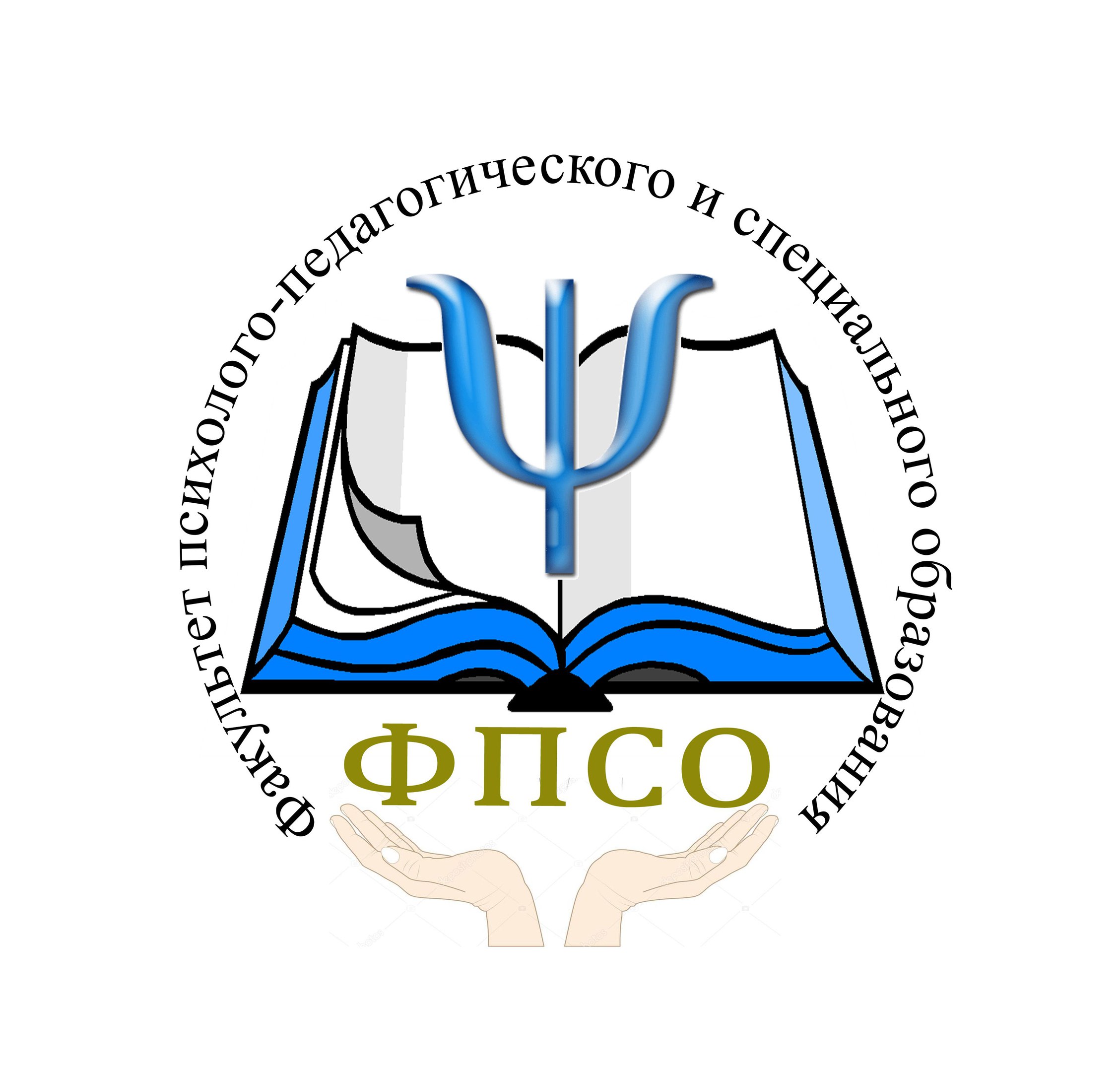 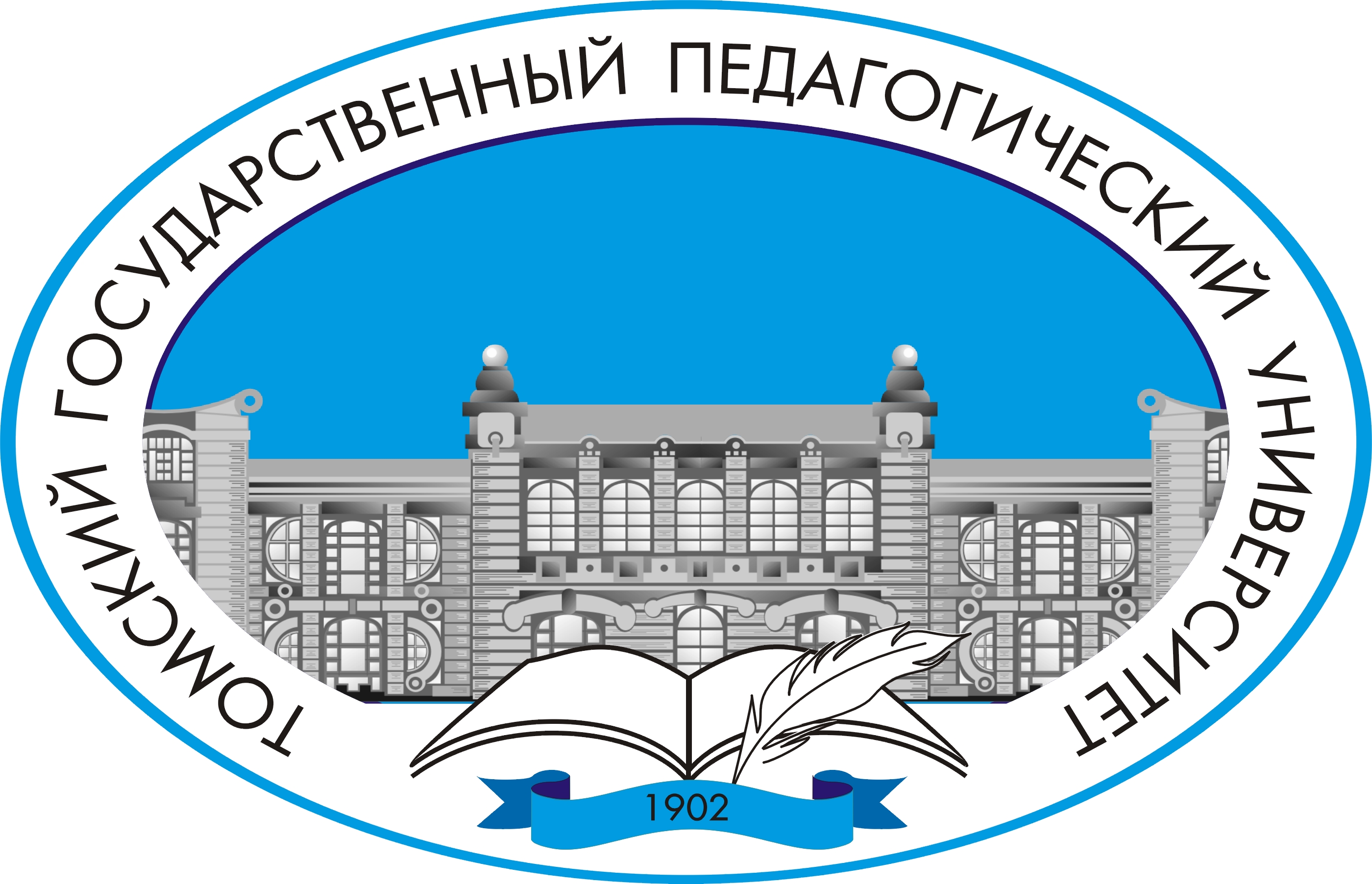 ПРОГРАММАВСЕРОССИЙСКАЯ ЗАОЧНАЯ НАУЧНО-ПРАКТИЧЕСКАЯ КОНФЕРЕНЦИЯ«ПСИХОЛОГИЧЕСКОЕ ПРОСТРАНСТВО ЛИЧНОСТИ»20-21 мая 2020 г.Томск  2020Уважаемые коллеги!Федеральное государственное бюджетное образовательное учреждение высшего образования «Томский государственный педагогический университет», факультет психолого-педагогического и специального образования, кафедра психологии развития личности приглашают Вас принять участие в работе Всероссийской заочной научно-практической конференции «ПСИХОЛОГИЧЕСКОЕ ПРОСТРАНСТВО ЛИЧНОСТИ».(20–21 мая 2020 г.)Секция № 1«Личность и образование»Демина Людмила Сергеевна, кандидат педагогических наук, доцент, Томский государственный педагогический университет (г. Томск)«Значение профессиональных проб для личностного становления будущего социального педагога».Капа Елена Петровна,  педагог-психолог, Частное образовательное учреждение гимназия «Томь» (г. Томск)«Дистанционное обучение как новый социокультурный опыт».Мустафина Анна Робертовна, старший преподаватель, Чувашский государственный педагогический университет им. И.Я. Яковлева (г. Чебоксары)«Готовность к коммуникативному развитию детей как необходимая составляющая профессиональной подготовки педагогов».Петрова Марина Александровна, кандидат психологических наук, доцент, заведующий кафедрой психологии и педагогики начального образования, Иркутский государственный университет (г. Иркутск)«Возможности ситуационных задач как средства формирования учебно-профессиональной мотивации будущих учителей начальных классов».Семенова Елена Александровна, кандидат психологических наук, доцент, ведущий аналитик Учебно-методического управления, Санкт-Петербургский университет культуры (г. Санкт-Петербург).«Теория и практика психологической безопасности личности в системе профессионального образования».Яценко Олег Валерьевич, аспирант, директор Центра профориентации PROF.Navigator, Иркутский государственный университет (г. Иркутск)«Обзор современных количественных методик изучения мотивации учения школьников».Секция № 2«Сознание и самосознание личности»Алимова Елена Рашидовна, магистрант, Томский государственный педагогический университет (г. Томск)«Влияние саморегуляции на развитие когнитивного и волевого потенциалов личности».Викторова Елена Иоакимовна, старший преподаватель, Чувашский государственный педагогический университет им. И.Я. Яковлева (г. Чебоксары)Иванова Евгения Викторовна, студентка, Чувашский государственный педагогический университет им. И.Я. Яковлева (г. Чебоксары)«Проявления предпосылок самосознания у младших школьников с различными вариантами интеллектуального развития».Гунзунова Бальжима Анатольевна, кандидат психологических наук, доцент, заведующий кафедрой возрастной и педагогической психологии, Бурятский государственный университет им. Доржи Банзарова (г. Улан-Удэ)«Взаимосвязь саморегуляции и копинг-стратегий студентов». Илларионова Инна Валерьевна, старший преподаватель, Чувашский государственный педагогический университет им. И.Я. Яковлева (г. Чебоксары)«Теоретические подходы к пониманию сущности материнства».Калинюк Анна Владимировна, магистрант, Томский государственный педагогический университет (г. Томск)«Развитие личностной культуры студента высшей школы».Сухачёва Наталия Игоревна, старший преподаватель, Томский государственный педагогический университет (г. Томск)«К вопросу об изученности проблемы кризиса идентичности в процессе профессионального самоопределения молодежи».Секция № 3«Личность и деятельность»Аршинская Елена Леонидовна, старший преподаватель, Иркутский государственный университет (г. Иркутск)«Детерминация учебных мотивов у современных подростков».Ахметова Людмила Владимировна, кандидат психологических наук, доцент, Томский государственный педагогический университет (г. Томск)«Инновационная деятельность  как  показатель профессионализма».Гладущенко Юлия Валерьевна, начальник Управления по информационной политике и связям с общественностью, Томский государственный педагогический университет (г. Томск)Печенкина Татьяна Иннокентьевна, старший преподаватель, ответственный секретарь приемной комиссии, Томский государственный педагогический университет (г. Томск)«Профессионализация как форма активности личности студентов».Корытова Алена Игоревна, аспирант, Томский государственный педагогический университет (г. Томск)Корытова Галина Степановна, доктор психологических наук, профессор, заведующий кафедрой психологии развития личности, Томский государственный педагогический университет (г. Томск)«Феномен литературно-художественного творчества в понимании представителей позитивного направления в современной научной психологии»Кубрина Мария Игоревна, магистрант, Томский государственный педагогический университет (г. Томск)«Психологическая инфантильность обучающихся: психолого-педагогическая коррекция».Молчанова Елена Павловна, кандидат психологических наук, доцент, Томский государственный педагогический университет (г. Томск)«Проблемы психологической защищенности молодых психологов».Секция № 4«Онтогенетическое развитие личности»Белоусова Анастасия Вячеславовна, магистрант, Томский государственный педагогический университет (г. Томск)«Речевая готовность дошкольников как ведущий фактор психологической готовности к школе».Герасимова Кристина Валерьевна, магистрант, Чувашский государственный педагогический университет им. И.Я. Яковлева (г. Чебоксары)Илларионова Инна Валерьевна, старший преподаватель, Чувашский государственный педагогический университет им. И.Я. Яковлева (г. Чебоксары)«Особенности развития памяти у детей дошкольного возраста».Зеленская Екатерина Витальевна, магистрант, Томский государственный педагогический университет (г. Томск)«Влияние тревожности на уровень успеваемости в подростковом возрасте».Малиновская Галина Петровна, магистрант, Томский государственный педагогический университет (г. Томск)«Влияние детско-родительских отношений на развитие тревожности у детей младшего школьного возраста».Михайлова Екатерина Александровна, магистрант, Томский государственный педагогический университет (г. Томск)«Проявление тревожности у студентов 1 и 4 курсов в период сессии».Самохвалов Владислав Дмитриевич, магистрант, Томский государственный педагогический университет (г. Томск)«Взаимосвязь гендера и агрессии у студентов юношеского возраста».Феденёва Елена Сергеевна, магистрант, Томский государственный педагогический университет (г. Томск)«Роль сказки в развитии эмоциональной сферы младших дошкольников».Шошина Анна Романовна, магистрант, Томский государственный педагогический университет (г. Томск)«Роль и влияние гендера на ценностные ориентации и установки в юношеском возрасте».Секция № 5«Психологическое здоровье личности»Аршинская Елена Леонидовна, старший преподаватель, Иркутский государственный университет (г. Иркутск),Корытова Галина Степановна, доктор психологических наук, профессор, заведующий кафедрой психологии развития личности, Томский государственный педагогический университет (г. Томск)«Апробация экспериментальной программы психопрофилактики учебных перегрузок у обучающихся основной школы».Гребенникова Елена Владимировна, кандидат биологических наук, доцент, Томский государственный педагогический университет (г. Томск),Шелехов Игорь Львович, кандидат психологических наук, доцент, Томский государственный педагогический университет (г. Томск)«Межличностные отношения подростков с неосложненной и осложненной умственной отсталостью».Еремина Юлия Анатольевна, кандидат психологических наук, медицинский психолог, ОГБУЗ «Областная детская больница» (г. Томск);Корытова Галина Степановна, доктор психологических наук, профессор, заведующий кафедрой психологии развития личности, Томский государственный педагогический университет (г. Томск)«Копинг-поведение матери в отношениях с ребенком-тоддлером».Рудницкий Владислав Александрович, доктор медицинских наук, профессор, Томский государственный педагогический университет (г. Томск), старший научный cотрудник, НИИ Психического здоровья Томского  НИМЦ РАН (г. Томск);Костин Алексей Константинович, кандидат медицинских наук, научный cотрудник НИИ Психического здоровья Томского  НИМЦ РАН (г. Томск)«Особенности соматоформных расстройств у студентов».Силаева Анна Владимировна, аспирант, Национальный исследовательский Томский государственный университет (г. Томск);Бохан Татьяна Геннадьевна, доктор психологических наук, профессор, заведующая кафедрой психотерапии и психологического консультирования, Национальный исследовательский Томский государственный университет (г. Томск);Терехина Ольга Владимировна, кандидат психологических наук, доцент, Национальный исследовательский Томский государственный университет (г. Томск)«Психологическое здоровье женщин с беременностью ЭКО».Секция № 6«Психологическое сопровождение личности»Булатова Татьяна Алексеевна, кандидат медицинских наук, доцент, Томский государственный педагогический университет (г. Томск),Ашурова Наталья Игоревна, кандидат исторических наук, магистрант, Томский государственный педагогический университет (г. Томск)«Психоэмоциональное состояние выпускников школ в контексте психологической коррекции».Булатова Татьяна Алексеевна, кандидат медицинских наук, доцент, Томский государственный педагогический университет (г. Томск),Баранова Марина Владимировна, магистрант, Томский государственный педагогический университет (г. Томск)«Подростковая агрессивность в перспективе психолого-педагогической коррекции».Дегтерева Наталья Ивановна, педагог-психолог, МАОУ «Средняя общеобразовательная школа № 42» (г. Томск)«Использование кинотехник в работе психолога».Нестерова Татьяна Викторовна, магистрант, Томский государственный педагогический университет (г. Томск)«Психологическая коррекция тревожности у подростков методами арт-терапии».Нечаева Виктория Станиславовна, магистрант, Томский государственный педагогический университет (г. Томск)«Песочная терапия как метод коррекции эмоциональных состояний у детей старшего дошкольного возраста».Плюхина Полина Владимировна, магистрант, Томский государственный педагогический университет (г. Томск)«Апробация психокоррекционной программы стрессоустойчивости для обучающихся высших учебных заведений».Рогова Анна Сергеевна, магистрант, Томский государственный педагогический университет (г. Томск)«Психолого-педагогическое сопровождение подростков с агрессивным поведением».Семенова Татьяна Николаевна, кандидат педагогических наук, доцент, Чувашский государственный педагогический университет им. И.Я. Яковлева (г. Чебоксары)«Психокоррекционный потенциал фольклоротерапии».Сёмочкина Светлана Андреевна, магистрант, Томский государственный педагогический университет (г. Томск)«Готовность детей дошкольного возраста к школе и их психологическое сопровождение».Секция № 7«Проблемы личности в психологии»Комолкина Оксана Ильинична, заместитель директора по учебной работе, ОГБПОУ «Саянский медицинский колледж» (г. Саянск, Иркутская область),Чернецкая Надежда Игоревна, доктор психологических наук, профессор, Иркутский государственный университет (г. Иркутск)«Мотивационный компонент эмоциональной культуры личности студентов медицинского колледжа».Корытова Галина Степановна, доктор психологических наук, профессор, заведующий кафедрой психологии развития личности, Томский государственный педагогический университет (г. Томск)«Психолого-педагогическая диагностика творческих способностей и одаренности: проблемы и сложности»Кулагина Ирина Павловна, педагог-психолог, МАОУ «Средняя общеобразовательная школа № 47» (г. Томск)«Личность в ситуации неопределенности».Плюснина Лилия Вячеславовна, магистрант, Бурятский государственный университет им. Доржи Банзарова (г. Улан-Удэ)Гунзунова Бальжима Анатольевна, кандидат психологических наук, доцент, заведующий кафедрой возрастной и педагогической психологии, Бурятский государственный университет им. Доржи Банзарова (г. Улан-Удэ)«К вопросу о взаимосвязи акцентуаций характера и агрессивности студентов колледжа».Шадрина Нина Владимировна, магистрант, Томский государственный педагогический университет (г. Томск)«Знания, умения, навыки и компетенции как системный элемент структуры личности».Шелехов Игорь Львович, кандидат психологических наук, доцент, Томский государственный педагогический университет (г. Томск)Белозёрова Галина Викторовна, магистр психолого-педагогического образования, Томский государственный педагогический университет (г. Томск)«Структура личности и функции её подсистем»